Abdelgwad IbrahiemDivision leader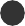 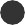 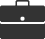 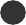 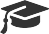 Job Seeker First Name / CV No: 1843470Click to send CV No & get contact details of candidate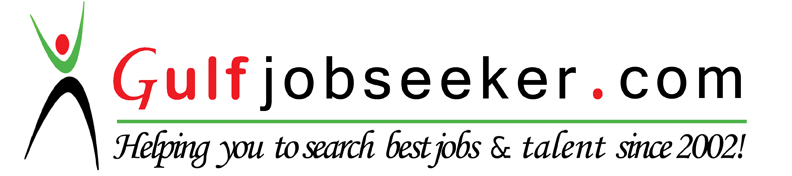 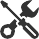 